МИНИСТЕРСТВО ОБРАЗОВАНИЯ САРАТОВСКОЙ ОБЛАСТИГОСУДАРСТВЕННОЕ АВТОНОМНОЕ ПРОФЕССИОНАЛЬНОЕ ОБРАЗОВАТЕЛЬНОЕ УЧРЕЖДЕНИЕ САРАТОВСКОЙ ОБЛАСТИ«ПЕРЕЛЮБСКИЙ АГРАРНЫЙ ТЕХНИКУМ»РАБОЧАЯ ПРОГРАММА УЧЕБНОЙ  ПРАКТИКИПМ. 01.«Эксплуатация и техническое обслуживание сельскохозяйственных машин и оборудования»основной профессиональной образовательной программыпо профессии: 35.01.13Тракторист-машинист сельскохозяйственного производстванормативный срок освоения  ОПОП -  2 года 10 месяцевс. Перелюб, 2021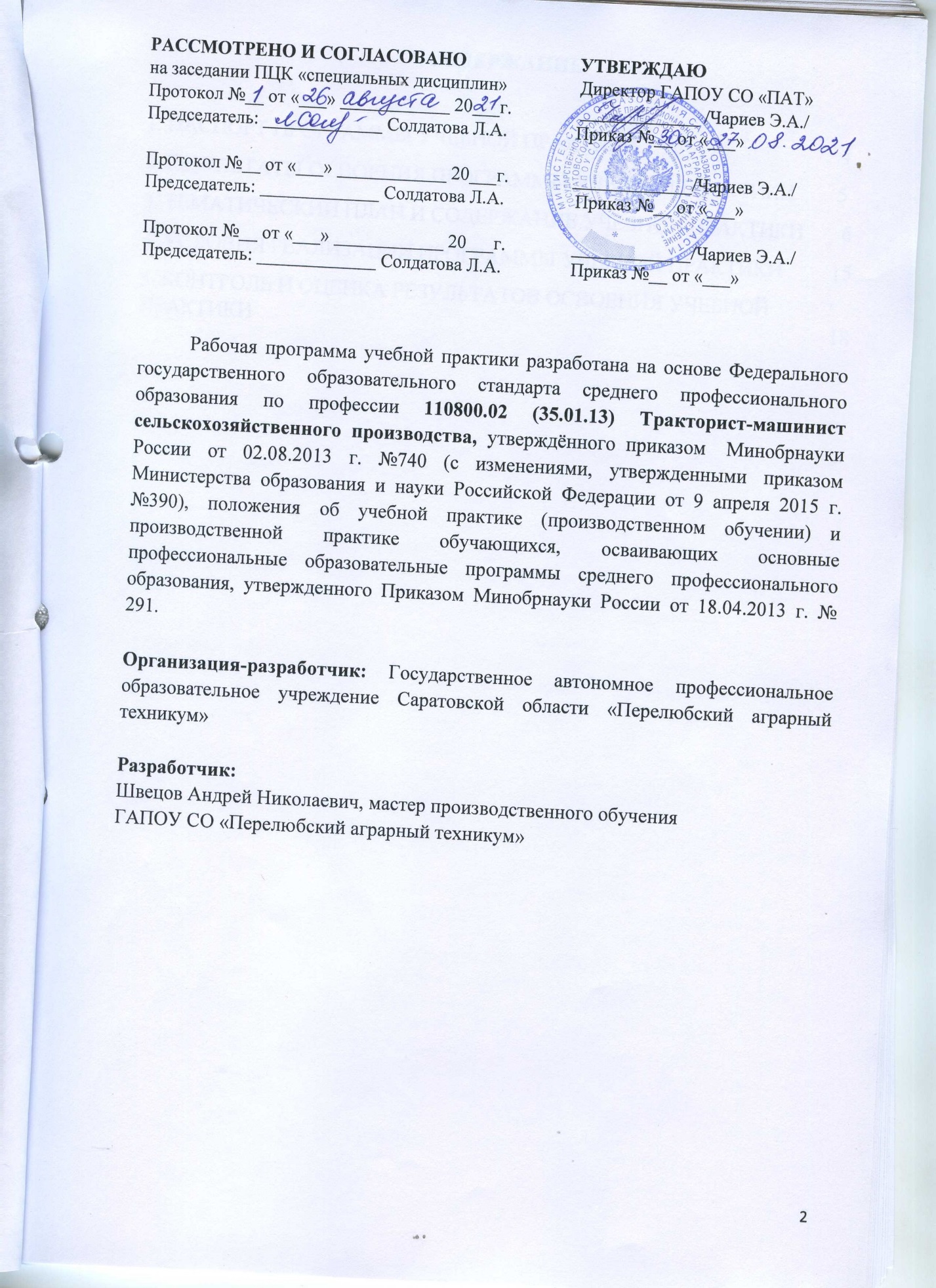 СОДЕРЖАНИЕ 1. ПАСПОРТ ПРОГРАММЫ УЧЕБНОЙ ПРАКТИКИ                                      42. РЕЗУЛЬТАТЫ ОСВОЕНИЯ ПРОГРАММЫ УЧЕБНОЙ ПРАКТИКИ        53. ТЕМАТИЧЕСКИЙ ПЛАН И СОДЕРЖАНИЕ УЧЕБНОЙ ПРАКТИКИ       64. УСЛОВИЯ РЕАЛИЗАЦИИ ПРОГРАММЫ УЧЕБНОЙ ПРАКТИКИ         155. КОНТРОЛЬ И ОЦЕНКА РЕЗУЛЬТАТОВ ОСВОЕНИЯ УЧЕБНОЙ ПРАКТИКИ                                                                                                            18ПАСПОРТ ПРОГРАММЫ УЧЕБНОЙ ПРАКТИКИ по ПМ.01. Эксплуатация и техническое обслуживание сельскохозяйственных машин и оборудования1.1. Область применения программы:рабочая программа учебной практики является частью основной профессиональной образовательной программы в соответствии с ФГОС СПО по профессии 110800.02 (35.01.13) Тракторист-машинист сельскохозяйственного производства в части освоения квалификации: - тракторист – машинист сельскохозяйственного производства категорий «С»,«E», «F»; и основного вида профессиональной деятельности (ВПД): - эксплуатация и техническое обслуживание сельскохозяйственных машин и оборудования; 1.2. Цели и задачи учебной практики: формирование у обучающихся первоначальных практических профессиональных умений в рамках модуля ОПОП СПО ПМ.01. Эксплуатация и техническое обслуживание сельскохозяйственных машин и оборудования по основному виду профессиональной деятельности для освоения рабочей профессии, обучение трудовым приемам, операциям и способам выполнения трудовых процессов, характерных для соответствующей профессии и необходимых для последующего освоения ими общих и профессиональных компетенций по избранной профессии. Требования к результатам освоения учебной практики. В результате прохождения учебной практики по видам профессиональной деятельности обучающихся должен уметь: Количество часов на освоение рабочей программы учебной практики:В рамках освоения: ПМ.01. Эксплуатация и техническое обслуживание сельскохозяйственных машин и оборудования – 540 часов, в том числе: УП.01.01. Эксплуатация и техническое обслуживание сельскохозяйственных машин и оборудования – 180 часов2. РЕЗУЛЬТАТЫ ОСВОЕНИЯ РАБОЧЕЙ ПРОГРАММЫ УЧЕБНОЙ ПРАКТИКИРезультатом освоения рабочей программы учебной практики является сформированность у обучающихся первоначальных практических профессиональных умений в рамках модуля ОПОП СПО по основному виду профессиональной деятельности (ВПД): эксплуатация и техническое обслуживание сельскохозяйственных машин и оборудования, необходимых для последующего освоения ими профессиональных (ПК) и общих (ОК) компетенций по избранной профессии:3. ТЕМАТИЧЕСКИЙ ПЛАН И СОДЕРЖАНИЕ УЧЕБНОЙ ПРАКТИКИ3.1.Тематический план учебной практикиУСЛОВИЯ РЕАЛИЗАЦИИ ПРОГРАММЫ УЧЕБНОЙ ПРАКТИКИМатериально-техническое обеспечениеДля реализации  программы  практики имеются  в наличии лаборатории:-тракторов и самоходных сельскохозяйственных машинТехнологи и продуктов растениеводстваОборудования животноводческих комплексов  и  механизированных  фермТехнологии производства  продукции  животноводстваОборудование лаборатории и рабочих мест лаборатории технологии продуктов растениеводства:Рабочие места по количеству обучающихся;Комплект учебно-методической документации мастера производственногообучения(рабочаяпрограмма,календарно-тематический план, учебно-методические карты занятий, планы занятий, журналы по технике безопасности);Наглядные пособия по устройству сельскохозяйственных машин;Комплект деталей, инструментов, приспособлений;Агрегаты, сборочные  единицы  сельскохозяйственных машин:КПС-4 культиватор;КРН-4,2 культиватор;Плуг ПЛН 4,35;Сеялка СУПН-8;Грабли ГВК-6;Комбайн  КейсОборудование лаборатории рабочих  мест лаборатории и тракторов и самоходных сельскохозяйственных машин:Рабочие места по количеству обучающихся;комплект учебно-методической документации преподавателя(рабочая программа ,календарно-тематический план, учебно-методические карты занятий, планы занятий, журналы по техникебезопасности);наглядные пособия по устройству тракторов;комплект деталей, инструментов ,приспособлений;разрез модели трактора ДТ-75 :рама, задний мост, КПП ,двигатель;учебный макет  трактора  МТЗ-80;учебный  макет  трактора  Т-40;учебный  макет  трактора  Т-54В;разрез  КПП  трактора  Т-150;наглядное  пособие  трактора  Т-40  :передний  мост.Оборудование лаборатории и рабочих мест лаборатории технологии  производства  продукции   животноводства:рабочие  места  по количеству  обучающихся;комплект  учебно-методической документации преподавателя  (рабочая  программа,  календарно-тематический  план, учебно-методические карты занятий, планы занятий, журналы по технике безопасности);наглядные  пособия по  устройству  оборудования;комплект  деталей,  инструментов  , приспособлений;Оборудование лаборатории и рабочих мест лаборатории оборудования животноводческих  комплексов  и  механизированных ферм:рабочие  места  по количеству  обучающихся;комплект учебно-методической документации преподавателя (рабочая  программа, календарно-тематический  план, учебно-методические карты занятий, планы занятий, журналы по технике безопасности);наглядные  пособия  по  устройству  оборудования;комплект  деталей, инструментов, приспособлений.Полигон: Учебноехозяйство:сельхозугодья  занимают   площадь470га.Учебнаятехника:трактор ДТ-75;трактор МТЗ-82.1;трактор  МТЗ 1221зерноуборочныйкомбайн«Кейс»;наборсельскохозяйственныхМТА.Пункт  технического обслуживания оснащен необходимым   комплектом инструментов.Информационное обеспечение обученияПеречень учебных  изданий,  Интернет-ресурсов,  дополнительной литературыОсновная  литература:Верещагин Н.И., Левитин А.Г., Скороходов А.Н. Организация и технология механизированных работ в растениеводстве. Учебное пособие. 10-еизд. –М:Академия,2016.Гладков Г.И., Петренко А.М. Тракторы. Устройство и техническое обслуживание. Учебное пособие дл я начального профессионального образования. Учебное пособие.8-еизд.-М:Академия, 2018.Родичев В.А.Тракторы.Учебник.14-еизд.–М.:Академия,2017.Родичев В.А.Устройство и техническое обслуживание грузовых  автомобилей. Учебник водителя транспортных средств категории С. Учебник.11-еизд.– М.: Академия,2019.Устинов А.Н. Сельскохозяйственные машины. Учебное пособие. 14-еизд.–М.: Академия,2018.Дополнительнаялитература:1. Гузанов О.В. Долматов Г.Г., Дробышев А.Н. Организация технологиимеханизированныхработвсельскомхозяйстве.Учебноепособие.–М.:Академкнига,2016.Интернет-ресурсы:http://agri-tech.ru/tech/	-	технологические	карты,	технологии возделывания сельскохозяйственных культурhttp://www.avtomash.ru/biblio/tex_gur/index.html-онлайн библиотекаhttp://www.avtomash.ru/katalog/pred/engine/mmz/index.html-двигатели Минского моторного завода, технические характеристикиhttp://www.nsh.ru/-журнал«Новоесельскоехозяйство»Общие требования к организации образовательного процессаОбязательным условием допуска к учебной практике в рамках профессионального модуля является изучение теоретического материала междисциплинарных курсов «Эксплуатация и техническое обслуживание сельскохозяйственных машин и оборудования» и «Технологии механизированных работ в сельском хозяйстве».Реализация программы модуля  предполагает обязательную учебную  практику, которая проводится рассредоточено.Кадровое обеспечение образовательного процессаМастера производственного обучения: -наличие     удостоверениятракториста-машиниста с/х производства категории« В С D E F», прошедших стажировку не реже 1-го раза в 3 года  и  имеющих опыт деятельности в организациях соответствующей профессиональной сферы.КОНТРОЛЬ И ОЦЕНКА РЕЗУЛЬТАТОВ ОСВОЕНИЯ УЧЕБНОЙ ПРАКТИКИКонтроль и оценка результатов освоения учебной практики осуществляется мастером производственного обучения в процессе проведения учебных занятий, самостоятельного выполнения обучающимися заданий ,выполненияпрактических проверочных работ. В результате освоения учебной практики в рамках профессионального модуля обучающиеся проходят  промежуточнуюаттестацию в форме дифференцированного зачета.Формы и методы контроля и оценки результатов обучения должны позволять проверить у обучающихся не только сформированность профессиональных компетенций, но и развитие общих компетенций обеспечивающих их умений.ВПДТребования к умениямЭксплуатация и техническое обслуживание сельскохозяйственных машин и оборудованияКомплектовать машинно-тракторные агрегаты для проведения агротехнических работ в сельском хозяйстве. Выполнять агротехнические и агрохимические работы машинно-тракторными агрегатами на базе тракторов основных марок, зерновыми и специальными комбайнами. Выполнять технологические операции по регулировке машин и механизмов. Перевозить грузы на тракторных прицепах, контролировать погрузку, размещение и закрепление на них перевозимого груза. Выполнять работы средней сложности по периодическому техническому обслуживанию тракторов и агрегатируемых с ними сельскохозяйственных машин с применением современных средств технического обслуживания. Выявлять несложные неисправности сельскохозяйственных машин и оборудования и самостоятельно выполнять слесарные работы по их устранению. Под руководством специалиста более высокой квалификации, выполнять работы по подготовке, установке на хранение и снятию с хранения сельскохозяйственной техники. Оформлять первичную документациюКод ПК, ОКНаименование результата освоения практикиПК 1.1.Управлять тракторами и самоходными сельскохозяйственными машинами всех видов на предприятиях сельского хозяйства.ПК 1.2. Выполнять работы по возделыванию и уборке сельскохозяйственных культур в растениеводстве.ПК 1.3. Выполнять работы по обслуживанию технологического оборудования животноводческих комплексов и механизированных ферм.ПК 1.4.Выполнять работы по техническому обслуживанию тракторов, сельскохозяйственных машин и оборудования в мастерских и пунктах технического обслуживания.ОК 1.Понимать сущность и социальную значимость будущей профессии, проявлять к ней устойчивый интерес.ОК 2.Организовывать собственную деятельность, исходя из цели и способов ее достижения, определенных руководителем.ОК 3. Анализировать рабочую ситуацию, осуществлять текущий и итоговый контроль, оценку и коррекцию собственной деятельности, нести ответственность за результаты своей работы.ОК 4. Осуществлять поиск информации, необходимой для эффективного выполнения профессиональных задач.ОК 5. Использовать информационно-коммуникационные технологии в профессиональной деятельности.ОК 6. Работать в команде, эффективно общаться с коллегами, руководством, клиентами.ОК 7. Организовать собственную деятельность с соблюдением требований охраны труда и экологической безопасностиОК 8.Исполнять воинскую обязанность, в том числе с применением полученных профессиональных знаний (для юношей).Код ПККод и наименования профессиональных модулейКоличество часов по ПМВиды работНаименования тем учебной практикиКоличество часов по темамЛР1234567ПК1.1.- ПК1.4.ПМ 01. Эксплуатация и техническое обслуживание сельскохозяйственных машин и оборудования72Технология механизированных работ в сельском хозяйствеТема 1.1.1. Классификация МТА по способу производства сельскохозяйственных работ. Требования к МТА. 618ПК1.1.- ПК1.4.ПМ 01. Эксплуатация и техническое обслуживание сельскохозяйственных машин и оборудования72Технология механизированных работ в сельском хозяйствеТема 1.1.2. Основные принципы комплектования МТА. Выбор тракторов и сельскохозяйственных машин. 618ПК1.1.- ПК1.4.ПМ 01. Эксплуатация и техническое обслуживание сельскохозяйственных машин и оборудования72Технология механизированных работ в сельском хозяйствеТема 1.1.3. Организация разметочных работ и разбивка поля на загоны 618ПК1.1.- ПК1.4.ПМ 01. Эксплуатация и техническое обслуживание сельскохозяйственных машин и оборудования72Технология механизированных работ в сельском хозяйствеТема 1.1.4. Комплектование МТА для вспашки почвы. Подготовка почвообрабатывающих машин к работе (трехкорпусного плуга, дисковых и зубчатых борон, культиватора). 618ПК1.1.- ПК1.4.ПМ 01. Эксплуатация и техническое обслуживание сельскохозяйственных машин и оборудования72Технология механизированных работ в сельском хозяйствеТема 1.1.5. Техника безопасности и охрана труда при работе на МТА для основной обработки почвы. Выполнение механизированных работ по вспашке поля. 618ПК1.1.- ПК1.4.ПМ 01. Эксплуатация и техническое обслуживание сельскохозяйственных машин и оборудования72Технология механизированных работ в сельском хозяйствеТема 1.1.6. Правила навешивания сельхозмашин и орудий 618ПК1.1.- ПК1.4.ПМ 01. Эксплуатация и техническое обслуживание сельскохозяйственных машин и оборудования72Технология механизированных работ в сельском хозяйствеТема 1.1.7 Подготовка МТА для предпосевной обработки почвы. Комплектование МТА для культивации почвы. 618ПК1.1.- ПК1.4.ПМ 01. Эксплуатация и техническое обслуживание сельскохозяйственных машин и оборудования72Технология механизированных работ в сельском хозяйствеТема 1.1.8. Выполнение механизированных работ по предпосевной культивации. 618ПК1.1.- ПК1.4.ПМ 01. Эксплуатация и техническое обслуживание сельскохозяйственных машин и оборудования72Технология механизированных работ в сельском хозяйствеТема 1.1.9. Подготовка семян и семенного материала. Подготовка к работе МТА для посева зерновых культур.618ПК1.1.- ПК1.4.ПМ 01. Эксплуатация и техническое обслуживание сельскохозяйственных машин и оборудования72Технология механизированных работ в сельском хозяйствеТема 1.1.10. Выполнение механизированных работ по посеву зерновых культур 618ПК1.1.- ПК1.4.ПМ 01. Эксплуатация и техническое обслуживание сельскохозяйственных машин и оборудования72Технология механизированных работ в сельском хозяйствеТема 1.1.11 Подготовка к работе МТА для внесения удобрений.Выполнение механизированных работ по внесению удобрений.618ПК1.1.- ПК1.4.ПМ 01. Эксплуатация и техническое обслуживание сельскохозяйственных машин и оборудования72Технология механизированных работ в сельском хозяйствеТема 1.1.12. Подготовка к работе МТА для боронования всходов. Выполнение механизированных работ по боронованию всходов418ПК1.1.- ПК1.4.ПМ 01. Эксплуатация и техническое обслуживание сельскохозяйственных машин и оборудования72Технология механизированных работ в сельском хозяйствеДифференцированный зачет2108Эксплуатация и ТО сельскохозяйственных машин и оборудованияТема 1.2.1. Технические характеристики тракторов и сельхозмашин 618108Эксплуатация и ТО сельскохозяйственных машин и оборудованияТема 1.2.2. Принцип работы и общее устройство двигателя. Рабочий цикл двигателя. 618108Эксплуатация и ТО сельскохозяйственных машин и оборудованияТема 1.2.3. Устройство и техническое обслуживание кривошипно – шатунного механизма двигателя 618108Эксплуатация и ТО сельскохозяйственных машин и оборудованияТема 1.2.4. Устройство и техническое обслуживание газораспределительного механизма двигателя трактора 618108Эксплуатация и ТО сельскохозяйственных машин и оборудованияТема 1.2.5. Устройство и техническое обслуживание системы охлаждения двигателя. Охлаждающие жидкости.618108Эксплуатация и ТО сельскохозяйственных машин и оборудования Тема 1.2.6. Устройство и техническое обслуживание системы смазки двигателя трактора618108Эксплуатация и ТО сельскохозяйственных машин и оборудованияТема 1.2.7. Устройство и ТО системы питания двигателя трактора и обслуживание системы пуска двигателя трактора618108Эксплуатация и ТО сельскохозяйственных машин и оборудованияТема 1.2.8. Устройство и ТО электрооборудования трактора 618108Эксплуатация и ТО сельскохозяйственных машин и оборудованияТема 1.2.9. ТО сцепления тракторов и коробки перемены передач тракторов618108Эксплуатация и ТО сельскохозяйственных машин и оборудованияТема 1.2.10. ТО ведущих мостов тракторов и ходовой части. Способы уменьшения пробуксовки ходовой части.618108Эксплуатация и ТО сельскохозяйственных машин и оборудованияТема 1.2.11. Устройство и ТО рулевого управления трактора и самоходных машин 618108Эксплуатация и ТО сельскохозяйственных машин и оборудованияТема 1. 2.12 . Устройство и ТО тормозной системы колесного трактора 618108Эксплуатация и ТО сельскохозяйственных машин и оборудования Тема 1.2.13. Устройство и ТО гидравлических систем тракторов618108Эксплуатация и ТО сельскохозяйственных машин и оборудованияТема 1.2.14. Рабочее и вспомогательное оборудование тракторов.  Консервация комбайна  618108Эксплуатация и ТО сельскохозяйственных машин и оборудованияТема 1.2.15. Консервация почвообрабатывающих машин после осенних полевых работ 618108Эксплуатация и ТО сельскохозяйственных машин и оборудованияТема 1.2.16. Консервация на хранение сеялок, посадочных машин после осенних полевых работ. 618108Эксплуатация и ТО сельскохозяйственных машин и оборудованияТема 1.2.17. Расконсервация почвообрабатывающих машин для весенних полевых работ18108Эксплуатация и ТО сельскохозяйственных машин и оборудованияТема 1.2.18. Снятие с хранения сеялок, посадочных машин для выполнения весенних полевых работ. Расконсервация комбайна  418108Эксплуатация и ТО сельскохозяйственных машин и оборудованияДифференцированный зачет2ВСЕГО  180   часовВСЕГО  180   часовВСЕГО  180   часовВСЕГО  180   часовВСЕГО  180   часовВСЕГО  180   часов3.2.Содержание учебной практики3.2.Содержание учебной практики3.2.Содержание учебной практики3.2.Содержание учебной практики3.2.Содержание учебной практики3.2.Содержание учебной практики3.2.Содержание учебной практикиКод и наименование профессиональных модулей и тем учебной практикиСодержание учебных занятийСодержание учебных занятийСодержание учебных занятийОбъем часовУровеньосвоенияЛР1223456ПМ01.Эксплуатация и техническое обслуживание сельскохозяйственных машин и оборудованияПМ01.Эксплуатация и техническое обслуживание сельскохозяйственных машин и оборудованияПМ01.Эксплуатация и техническое обслуживание сельскохозяйственных машин и оборудованияПМ01.Эксплуатация и техническое обслуживание сельскохозяйственных машин и оборудованияВиды работ: Организация и технология механизированных работВиды работ: Организация и технология механизированных работВиды работ: Организация и технология механизированных работВиды работ: Организация и технология механизированных работ72Тема 1.1.1. Классификация МТА по способу производства сельскохозяйственных работ. Требования к МТА.СодержаниеСодержаниеСодержание6Тема 1.1.1. Классификация МТА по способу производства сельскохозяйственных работ. Требования к МТА.1Техника безопасности и охрана труда при работе на МТА для обработки почвыТехника безопасности и охрана труда при работе на МТА для обработки почвы6218Тема 1.1.1. Классификация МТА по способу производства сельскохозяйственных работ. Требования к МТА.2Классификация МТА по способу производства сельскохозяйственных работКлассификация МТА по способу производства сельскохозяйственных работ6221Тема 1.1.1. Классификация МТА по способу производства сельскохозяйственных работ. Требования к МТА.3Требования к МТА в зависимости от вида работТребования к МТА в зависимости от вида работ6230Тема 1.1.2.Основныепринципы комплектования МТА. Выбор тракторов и сельскохозяйственныхмашин.СодержаниеСодержаниеСодержание6Тема 1.1.2.Основныепринципы комплектования МТА. Выбор тракторов и сельскохозяйственныхмашин.1Основные принципы комплектования МТАОсновные принципы комплектования МТА6218Тема 1.1.2.Основныепринципы комплектования МТА. Выбор тракторов и сельскохозяйственныхмашин.2Выбор тракторов и сельхозмашинВыбор тракторов и сельхозмашин6221Тема 1.1.2.Основныепринципы комплектования МТА. Выбор тракторов и сельскохозяйственныхмашин.3Выполнение учебных упражненийВыполнение учебных упражнений6230Тема 1.1.3. Организация разметочных работ и разбивка поля на загоны.СодержаниеСодержаниеСодержание6Тема 1.1.3. Организация разметочных работ и разбивка поля на загоны.1Организация разметочных работОрганизация разметочных работ6218Тема 1.1.3. Организация разметочных работ и разбивка поля на загоны.2Разбивка поля на загоныРазбивка поля на загоны6221Тема 1.1.3. Организация разметочных работ и разбивка поля на загоны.3Выполнение упражненийВыполнение упражнений6230Тема 1.4.Комплектование МТА для вспашки почвы.Подготовка почвообрабатывающих машин к работе(трехкорпусного плуга, дисковых и зубчатыхборон,культиватора).СодержаниеСодержаниеСодержание6Тема 1.4.Комплектование МТА для вспашки почвы.Подготовка почвообрабатывающих машин к работе(трехкорпусного плуга, дисковых и зубчатыхборон,культиватора).1Комплектование МТА для вспашки почвыКомплектование МТА для вспашки почвы6218Тема 1.4.Комплектование МТА для вспашки почвы.Подготовка почвообрабатывающих машин к работе(трехкорпусного плуга, дисковых и зубчатыхборон,культиватора).2Подготовка  почвообрабатывающих  машин  к  работеПодготовка  почвообрабатывающих  машин  к  работе6221Тема 1.4.Комплектование МТА для вспашки почвы.Подготовка почвообрабатывающих машин к работе(трехкорпусного плуга, дисковых и зубчатыхборон,культиватора).3ВыполнениеЕТОВыполнениеЕТО6230Тема1.1.5.Техника  безопасности и охрана труда при работе на МТА для основной обработки почвы. Выполнение механизированных  работ по вспашке поля.СодержаниеСодержаниеСодержание6Тема1.1.5.Техника  безопасности и охрана труда при работе на МТА для основной обработки почвы. Выполнение механизированных  работ по вспашке поля.1Проведение инструктажа по технике безопасности. Противопожарные  мероприятия при работе на МТА в поле и учебных лабораториях и мастерских. Оформление нормативной документации.Проведение инструктажа по технике безопасности. Противопожарные  мероприятия при работе на МТА в поле и учебных лабораториях и мастерских. Оформление нормативной документации.6218Тема1.1.5.Техника  безопасности и охрана труда при работе на МТА для основной обработки почвы. Выполнение механизированных  работ по вспашке поля.2Выполнение ЕТО трактора и ЕТО с/х машиныВыполнение ЕТО трактора и ЕТО с/х машины6221Тема1.1.5.Техника  безопасности и охрана труда при работе на МТА для основной обработки почвы. Выполнение механизированных  работ по вспашке поля.3Подъезд трактора к сельскохозяйственной машине. Присоединение машины ктрактору.Подъезд трактора к сельскохозяйственной машине. Присоединение машины ктрактору.6230Тема1.1.5.Техника  безопасности и охрана труда при работе на МТА для основной обработки почвы. Выполнение механизированных  работ по вспашке поля.4Работа на МТА с плугомРабота на МТА с плугом618Тема1.1.6.Правила навешивания сельхозмашин и орудий.СодержаниеСодержаниеСодержание6Тема1.1.6.Правила навешивания сельхозмашин и орудий.1Основные правила навешивания сельхозмашин и орудийОсновные правила навешивания сельхозмашин и орудий6218Тема1.1.6.Правила навешивания сельхозмашин и орудий.2Ошибки при навешиванииОшибки при навешивании6221Тема1.1.6.Правила навешивания сельхозмашин и орудий.3Выполнение  учебных  упражненийВыполнение  учебных  упражнений6230Тема1.1.7.Подготовка МТА для предпосевной обработки почвы. Комплектование МТА для культивации  почвы.СодержаниеСодержаниеСодержание6Тема1.1.7.Подготовка МТА для предпосевной обработки почвы. Комплектование МТА для культивации  почвы.1Выполнение ЕТО тракторов  и  с/х  машин.Выполнение ЕТО тракторов  и  с/х  машин.6218Тема1.1.7.Подготовка МТА для предпосевной обработки почвы. Комплектование МТА для культивации  почвы.2Подъезд  трактора  к сельскохозяйственной  машине.Подъезд  трактора  к сельскохозяйственной  машине.6221Тема1.1.7.Подготовка МТА для предпосевной обработки почвы. Комплектование МТА для культивации  почвы.3Присоединение  машины к  тракторуПрисоединение  машины к  трактору6230Тема1.1.7.Подготовка МТА для предпосевной обработки почвы. Комплектование МТА для культивации  почвы.4Подготовка  к  работеПодготовка  к  работе62Тема1.1.8.Выполнение механизированных работ по предпосевной  культивации.СодержаниеСодержаниеСодержание6Тема1.1.8.Выполнение механизированных работ по предпосевной  культивации.1Выполнение  ЕТО  трактора  и  с/хмашиныВыполнение  ЕТО  трактора  и  с/хмашины6218Тема1.1.8.Выполнение механизированных работ по предпосевной  культивации.2Подъезд трактора к сельскохозяйственной машине. Присоединение  машины ктрактору.Подъезд трактора к сельскохозяйственной машине. Присоединение  машины ктрактору.6221Тема1.1.8.Выполнение механизированных работ по предпосевной  культивации.3Работа  на  МТА  для  культивацииРабота  на  МТА  для  культивации6230Тема1.1.9.Подготовка семенного материала. Подготовка к работе МТА для посева яровых  зерновых культур.СодержаниеСодержаниеСодержание6Тема1.1.9.Подготовка семенного материала. Подготовка к работе МТА для посева яровых  зерновых культур.1Очистка  семян. Лущение  семенного  материала.Очистка  семян. Лущение  семенного  материала.6218Тема1.1.9.Подготовка семенного материала. Подготовка к работе МТА для посева яровых  зерновых культур.2Выполнение  ЕТО  трактора и  с/х машиныВыполнение  ЕТО  трактора и  с/х машины6221Тема1.1.9.Подготовка семенного материала. Подготовка к работе МТА для посева яровых  зерновых культур.3Подъезд трактора  к сельскохозяйственной машине .Присоединение   машины ктрактору. Подготовка к  работе.Подъезд трактора  к сельскохозяйственной машине .Присоединение   машины ктрактору. Подготовка к  работе.6230Тема 1.1.10.Выполнение  механизированных  работ  по посеву яровых зерновых  культур.СодержаниеСодержаниеСодержание6Тема 1.1.10.Выполнение  механизированных  работ  по посеву яровых зерновых  культур.1Выполнение  ЕТО  трактора  и  с/х  машиныВыполнение  ЕТО  трактора  и  с/х  машины6218Тема 1.1.10.Выполнение  механизированных  работ  по посеву яровых зерновых  культур.2Подъезд  трактора к сеялке  .Присоединение  сеялки  к тракторуПодъезд  трактора к сеялке  .Присоединение  сеялки  к трактору6221Тема 1.1.10.Выполнение  механизированных  работ  по посеву яровых зерновых  культур.3Работана  МТА  для  посева  зерновых культурРаботана  МТА  для  посева  зерновых культур6230Тема 1.1.11.Подготовка к  работе МТА для внесения удобрений. Выполнение механизированных  работ по внесению удобрений.СодержаниеСодержаниеСодержание6Тема 1.1.11.Подготовка к  работе МТА для внесения удобрений. Выполнение механизированных  работ по внесению удобрений.1Выполнение  ЕТО  трактора  и  с/х  машиныВыполнение  ЕТО  трактора  и  с/х  машины6218Тема 1.1.11.Подготовка к  работе МТА для внесения удобрений. Выполнение механизированных  работ по внесению удобрений.2Подъезд  трактора  к  сельскохозяйственной  машине.  Присоединение  машины  к  трактору.Подъезд  трактора  к  сельскохозяйственной  машине.  Присоединение  машины  к  трактору.6221Тема 1.1.11.Подготовка к  работе МТА для внесения удобрений. Выполнение механизированных  работ по внесению удобрений.3Подготовка  к работе. Работа  на МТА по внесению удобренийПодготовка  к работе. Работа  на МТА по внесению удобрений6230Тема 1.1.12.Подготовка к  работе  	МТА	для  боронования  всходов. Выполнение механизированных  работ   по боронованию  яровых  всходов.СодержаниеСодержаниеСодержание4Тема 1.1.12.Подготовка к  работе  	МТА	для  боронования  всходов. Выполнение механизированных  работ   по боронованию  яровых  всходов.1Выполнение ЕТО  трактора  и  с/х  машиныВыполнение ЕТО  трактора  и  с/х  машины4218Тема 1.1.12.Подготовка к  работе  	МТА	для  боронования  всходов. Выполнение механизированных  работ   по боронованию  яровых  всходов.2Подъезд  трактора  к  сельскохозяйственной  машине. Присоединение  машины  ктрактору.Подъезд  трактора  к  сельскохозяйственной  машине. Присоединение  машины  ктрактору.4221Тема 1.1.12.Подготовка к  работе  	МТА	для  боронования  всходов. Выполнение механизированных  работ   по боронованию  яровых  всходов.3Подготовка  к  работе. Работа на  МТА по боронованию яровых всходовПодготовка  к  работе. Работа на  МТА по боронованию яровых всходов4230Тема 1.1.12.Подготовка к  работе  	МТА	для  боронования  всходов. Выполнение механизированных  работ   по боронованию  яровых  всходов.4Дифференцированный зачетДифференцированный зачет22Виды работ: Устройство и ТО тракторов  и  сельхозмашинВиды работ: Устройство и ТО тракторов  и  сельхозмашинВиды работ: Устройство и ТО тракторов  и  сельхозмашинВиды работ: Устройство и ТО тракторов  и  сельхозмашин108Тема 1.2.1. Техническиехарактеристикитракторов.СодержаниеСодержаниеСодержание6Тема 1.2.1. Техническиехарактеристикитракторов.1Охрана  труда  .Правила  техники  безопасности при  эксплуатации  ТО  тракторов  исельхозмашинОхрана  труда  .Правила  техники  безопасности при  эксплуатации  ТО  тракторов  исельхозмашин6218Тема 1.2.1. Техническиехарактеристикитракторов.2Технологические ,технические и экономические  показатели  эксплуатационныхКачеств тракторовТехнологические ,технические и экономические  показатели  эксплуатационныхКачеств тракторов6221Тема 1.2.1. Техническиехарактеристикитракторов.3Технические характеристики тракторов: тяговая мощность и тяговое  усилиетрактора.Технические характеристики тракторов: тяговая мощность и тяговое  усилиетрактора.6230Тема1.2.2.Принцип работы и общее устройство двигателя. Рабочий цикл двигателя.СодержаниеСодержаниеСодержание6Тема1.2.2.Принцип работы и общее устройство двигателя. Рабочий цикл двигателя.  1Устройство двигателя трактораУстройство двигателя трактора6218Тема1.2.2.Принцип работы и общее устройство двигателя. Рабочий цикл двигателя.  2Основные этапы  ТООсновные этапы  ТО6221Тема1.2.2.Принцип работы и общее устройство двигателя. Рабочий цикл двигателя.3Проведение  разборочно-сборочных работ агрегатов и механизмов  двигателя  Д-240Проведение  разборочно-сборочных работ агрегатов и механизмов  двигателя  Д-2406230Тема 1.2.3. Устройство и техническое обслуживание кривошипно – шатунного  механизма двигателя.СодержаниеСодержаниеСодержание6Тема 1.2.3. Устройство и техническое обслуживание кривошипно – шатунного  механизма двигателя.1Устройство кривошипно-шатунного механизма двигателя трактораУстройство кривошипно-шатунного механизма двигателя трактора6218Тема 1.2.3. Устройство и техническое обслуживание кривошипно – шатунного  механизма двигателя.2Основные этапы технического обслуживанияОсновные этапы технического обслуживания6221Тема 1.2.3. Устройство и техническое обслуживание кривошипно – шатунного  механизма двигателя.3Проведение разборочно-сборочных  работ КШМ двигателя Д-240Проведение разборочно-сборочных  работ КШМ двигателя Д-2406230Тема 1.2.4. Устройство и техническое обслуживание газораспределительного механизма двигателя трактора.СодержаниеСодержаниеСодержание6Тема 1.2.4. Устройство и техническое обслуживание газораспределительного механизма двигателя трактора.1Устройство газораспределительного механизма двигателя трактораУстройство газораспределительного механизма двигателя трактора6218Тема 1.2.4. Устройство и техническое обслуживание газораспределительного механизма двигателя трактора.2Основные этапы технического обслуживания газораспределительного механизмаДвигателя трактораОсновные этапы технического обслуживания газораспределительного механизмаДвигателя трактора6221Тема 1.2.4. Устройство и техническое обслуживание газораспределительного механизма двигателя трактора.3Проведение разборочно-сборочных работ ГРМ двигателяД-240Проведение разборочно-сборочных работ ГРМ двигателяД-2406230Тема 1.2.5. Устройствоитехническое обслуживаниесистемыохлаждениядвигателя. Охлаждающиежидкости.СодержаниеСодержаниеСодержание6Тема 1.2.5. Устройствоитехническое обслуживаниесистемыохлаждениядвигателя. Охлаждающиежидкости.1Устройство  системы  охлаждения  двигателя  трактораУстройство  системы  охлаждения  двигателя  трактора6218Тема 1.2.5. Устройствоитехническое обслуживаниесистемыохлаждениядвигателя. Охлаждающиежидкости.2Основные  этапы  ТО  системы  охлажденияОсновные  этапы  ТО  системы  охлаждения6221Тема 1.2.5. Устройствоитехническое обслуживаниесистемыохлаждениядвигателя. Охлаждающиежидкости.3Проведение  разборочно-сборочных работ агрегатов и механизмов системыОхлаждения двигателя Д-240Проведение  разборочно-сборочных работ агрегатов и механизмов системыОхлаждения двигателя Д-2406230Тема 1.2.5. Устройствоитехническое обслуживаниесистемыохлаждениядвигателя. Охлаждающиежидкости.4Виды и основные характеристики охлаждающих жидкостейВиды и основные характеристики охлаждающих жидкостей6217Тема 1.2.6. Устройство итехническое обслуживаниесистемы смазки двигателятрактора.СодержаниеСодержаниеСодержание6Тема 1.2.6. Устройство итехническое обслуживаниесистемы смазки двигателятрактора.1Устройство системы смазки двигателя трактораУстройство системы смазки двигателя трактора62Тема 1.2.6. Устройство итехническое обслуживаниесистемы смазки двигателятрактора.2Основные этапы ТО системы смазкиОсновные этапы ТО системы смазки62Тема 1.2.6. Устройство итехническое обслуживаниесистемы смазки двигателятрактора.3Проведение  разборочно-сборочных работ системы  смазки  двигателя Д-240Проведение  разборочно-сборочных работ системы  смазки  двигателя Д-24062Тема 1.2.7. Устройство и  ТО системы питаниядвигателя и системы пуска  двигателя трактораСодержаниеСодержаниеСодержание6Тема 1.2.7. Устройство и  ТО системы питаниядвигателя и системы пуска  двигателя трактора1Устройство системы питания двигателя трактораУстройство системы питания двигателя трактора6218Тема 1.2.7. Устройство и  ТО системы питаниядвигателя и системы пуска  двигателя трактора2Основные этапы ТО системы  питания и пуска двигателя трактораОсновные этапы ТО системы  питания и пуска двигателя трактора6221Тема 1.2.7. Устройство и  ТО системы питаниядвигателя и системы пуска  двигателя трактора3Проведение разборочно-сборочных работ агрегатов и механизмов системы  питания  и пуска  двигателя  Д-240Проведение разборочно-сборочных работ агрегатов и механизмов системы  питания  и пуска  двигателя  Д-2406230Тема 1.2.8. Устройство иТО электрооборудованиятрактора.СодержаниеСодержаниеСодержание6Тема 1.2.8. Устройство иТО электрооборудованиятрактора.1Устройство  приборов  электрооборудования  трактораУстройство  приборов  электрооборудования  трактора6218Тема 1.2.8. Устройство иТО электрооборудованиятрактора.2Неисправности   ТО  приборов  электрооборудованияНеисправности   ТО  приборов  электрооборудования6221Тема 1.2.8. Устройство иТО электрооборудованиятрактора.3Проведение  разборочно-сборочных работПроведение  разборочно-сборочных работ6230Тема1.2.9.ТОсцепленияи коробки перемены	передач тракторовСодержаниеСодержаниеСодержание6Тема1.2.9.ТОсцепленияи коробки перемены	передач тракторов1Механизм управления сцеплениемМеханизм управления сцеплением6218Тема1.2.9.ТОсцепленияи коробки перемены	передач тракторов2Проведение ТО сцепления  тракторов  МТЗ-80/82  и  ДТ-75Проведение ТО сцепления  тракторов  МТЗ-80/82  и  ДТ-756221Тема1.2.9.ТОсцепленияи коробки перемены	передач тракторов3Назначение, устройство  и  принцип  работы  коробки  передачНазначение, устройство  и  принцип  работы  коробки  передач6230Тема1.2.9.ТОсцепленияи коробки перемены	передач тракторов4Уход  за коробкой передачУход  за коробкой передач6217Тема1.2.9.ТОсцепленияи коробки перемены	передач тракторов5Проведение разборочно-сборочных работ  КПП  тракторов  МТЗ-80/82 и  ДТ-75Проведение разборочно-сборочных работ  КПП  тракторов  МТЗ-80/82 и  ДТ-756214Тема 1.2.10. ТО ведущих мостов и ходовой части тракторов. Способы уменьшенияпробуксовки ходовойчасти.СодержаниеСодержаниеСодержание6Тема 1.2.10. ТО ведущих мостов и ходовой части тракторов. Способы уменьшенияпробуксовки ходовойчасти.1Устройство, принцип работы и неисправности ведущих мостовУстройство, принцип работы и неисправности ведущих мостов6218Тема 1.2.10. ТО ведущих мостов и ходовой части тракторов. Способы уменьшенияпробуксовки ходовойчасти.2Назначение, устройство и принцип работы колесных и гусеничных движителейНазначение, устройство и принцип работы колесных и гусеничных движителей6221Тема 1.2.10. ТО ведущих мостов и ходовой части тракторов. Способы уменьшенияпробуксовки ходовойчасти.3Неисправности  ТО ходовой части трактораНеисправности  ТО ходовой части трактора6230Тема 1.2.10. ТО ведущих мостов и ходовой части тракторов. Способы уменьшенияпробуксовки ходовойчасти.4Способы уменьшения пробуксовки  ходовой частиСпособы уменьшения пробуксовки  ходовой части6217Тема 1.2.10. ТО ведущих мостов и ходовой части тракторов. Способы уменьшенияпробуксовки ходовойчасти.5Проведение  разборочно-сборочных  работ  ходовой части  тракторов  МТЗ-80/82  и  ДТ-75Проведение  разборочно-сборочных  работ  ходовой части  тракторов  МТЗ-80/82  и  ДТ-756214Тема1.2.11.УстройствоиТО рулевого управления трактора и самоходных машин.СодержаниеСодержаниеСодержание6Тема1.2.11.УстройствоиТО рулевого управления трактора и самоходных машин.1Рулевое  управление. Назначение, устройство и принцип работы.Рулевое  управление. Назначение, устройство и принцип работы.6218Тема1.2.11.УстройствоиТО рулевого управления трактора и самоходных машин.2Неисправности ТО рулевого  управленияНеисправности ТО рулевого  управления6221Тема1.2.11.УстройствоиТО рулевого управления трактора и самоходных машин.3Проведение разборочно-сборочных работ  рулевого  управления  трактора  МТЗ-80/82 и ДТ-75Проведение разборочно-сборочных работ  рулевого  управления  трактора  МТЗ-80/82 и ДТ-756230Тема 1.2.12. Устройство иТО тормозной системыколесноготрактора.СодержаниеСодержаниеСодержание6Тема 1.2.12. Устройство иТО тормозной системыколесноготрактора.1Устройство  тормозной  системы  колесного   трактораУстройство  тормозной  системы  колесного   трактора6218Тема 1.2.12. Устройство иТО тормозной системыколесноготрактора.2Неисправности  ТО  тормозной  системы  колесного  трактораНеисправности  ТО  тормозной  системы  колесного  трактора6221Тема 1.2.12. Устройство иТО тормозной системыколесноготрактора.3Проведение  разборочно-сборочных  работПроведение  разборочно-сборочных  работ6230Тема 1.2.13.Устройство и ТО гидравлических систем  тракторов.СодержаниеСодержаниеСодержание6Тема 1.2.13.Устройство и ТО гидравлических систем  тракторов.1Гидравлическая  система  трактора  :устройство  ,назначение  и  принцип  работыГидравлическая  система  трактора  :устройство  ,назначение  и  принцип  работы6218Тема 1.2.13.Устройство и ТО гидравлических систем  тракторов.2Неисправности  ТО  гидравлической  системыНеисправности  ТО  гидравлической  системы6221Тема 1.2.13.Устройство и ТО гидравлических систем  тракторов.3Проведение  разборочно-сборочных  работПроведение  разборочно-сборочных  работ6230Тема 1.2.14. Рабочее и  вспомогательное  оборудование  тракторов. Консервация  комбайна.СодержаниеСодержаниеСодержание6Тема 1.2.14. Рабочее и  вспомогательное  оборудование  тракторов. Консервация  комбайна.1Устройство  кабины  трактораУстройство  кабины  трактора6218Тема 1.2.14. Рабочее и  вспомогательное  оборудование  тракторов. Консервация  комбайна.2Прицеп  и  его  характеристикиПрицеп  и  его  характеристики6221Тема 1.2.14. Рабочее и  вспомогательное  оборудование  тракторов. Консервация  комбайна.2Постановка  на  хранение комбайнаПостановка  на  хранение комбайна6230Тема 1.2.14. Рабочее и  вспомогательное  оборудование  тракторов. Консервация  комбайна.3Диагностика и  ТО  основных узлов  комбайнаДиагностика и  ТО  основных узлов  комбайна6217Тема1.2.15.Консервация почвообрабатывающих машин после осеннихполевых работ.СодержаниеСодержаниеСодержание6Тема1.2.15.Консервация почвообрабатывающих машин после осеннихполевых работ.1Постановка на хранение почвообрабатывающих  машинПостановка на хранение почвообрабатывающих  машин62Тема1.2.15.Консервация почвообрабатывающих машин после осеннихполевых работ.2Диагностика и  ТО основных узлов почвообрабатывающих машинДиагностика и  ТО основных узлов почвообрабатывающих машин62Тема1.2.16.Консервация на хранение сеялок,посадочных машин после осенних полевыхработ.СодержаниеСодержаниеСодержание6Тема1.2.16.Консервация на хранение сеялок,посадочных машин после осенних полевыхработ.1Постановка на хранение сеялок и посадочных машинПостановка на хранение сеялок и посадочных машин6218Тема1.2.16.Консервация на хранение сеялок,посадочных машин после осенних полевыхработ.2Постановка на хранение машин для внесения удобренийПостановка на хранение машин для внесения удобрений6221Тема1.2.16.Консервация на хранение сеялок,посадочных машин после осенних полевыхработ.3Диагностика  и  ТО  основных  узлов и агрегатовДиагностика  и  ТО  основных  узлов и агрегатов6230Тема1.2.17.Расконсервация  почвообрабатывающихмашин  для весенних  полевых работ.СодержаниеСодержаниеСодержание6Тема1.2.17.Расконсервация  почвообрабатывающихмашин  для весенних  полевых работ.1Снятие с хранения  почвообрабатывающих  машинСнятие с хранения  почвообрабатывающих  машин6218Тема1.2.17.Расконсервация  почвообрабатывающихмашин  для весенних  полевых работ.2Диагностика и  ТО  основных  узлов  и  агрегатовДиагностика и  ТО  основных  узлов  и  агрегатов6221Тема1.2.18.Снятие  с  хранения сеялок ,посадочных  машин длявыполнения	весенних полевых работ.  Расконсервация   комбайна.СодержаниеСодержаниеСодержание6Тема1.2.18.Снятие  с  хранения сеялок ,посадочных  машин длявыполнения	весенних полевых работ.  Расконсервация   комбайна.1Снятие  с  хранения  сеялок  и  посадочных машинСнятие  с  хранения  сеялок  и  посадочных машин6218Тема1.2.18.Снятие  с  хранения сеялок ,посадочных  машин длявыполнения	весенних полевых работ.  Расконсервация   комбайна.2Снятие  с  хранения  комбайнаСнятие  с  хранения  комбайна6221Тема1.2.18.Снятие  с  хранения сеялок ,посадочных  машин длявыполнения	весенних полевых работ.  Расконсервация   комбайна.3Диагностика  и  ТО  основных  узлов  и  агрегатовДиагностика  и  ТО  основных  узлов  и  агрегатов6230Тема1.2.18.Снятие  с  хранения сеялок ,посадочных  машин длявыполнения	весенних полевых работ.  Расконсервация   комбайна.4Дифференцированный зачетДифференцированный зачет6ВСЕГО:ВСЕГО:180Результаты обучения(освоенные ПК в рамках ВПД)Основные показатели оценки результатаФормы и методыконтроляиоценкирезультатовобученияУправлять тракторам и самоходными сельскохозяйственнымиМашинами всех видов на предприятиях сельского хозяйства.Самостоятельное управление тракторами самоходными сельскохозяйственными машинами. Безопасное выполнение работ по перевозке грузов на тракторных прицепах.Оценкадеятельностиобучающегося при прохожденииучебной практики. Экспертная оценка выполнения квалификационного задания	по вождению трактора.Выполнять работы по возделыванию и уборке сельскохозяйственных культур в растениеводстве.Выполнение	работ	по комплектованию машинно-тракторных агрегатовВыполнение	работ	по обработке почвы. Выполнение агротехнических приемов по уходу за сельскохозяйственными культурами. Выполнение уборочных работ. Решение производственных задач ипроизводственных ситуаций.Оценкадеятельностиобучающегося	при прохожденииучебной практикиЭкспертная оценка выполненияКонтрольного практического задания.Выполнять	работы	пообслуживаниюТехнологического оборудованияЖивотноводческих комплексов и механизированных ферм.Проведение	работ	по обслуживанию технологического оборудованияживотноводческихкомплексов	и механизированныхферм.Оценкадеятельностиобучающегося при прохожденииучебной практикиВыполнять работы по техническому обслуживанию тракторов, сельскохозяйственных машин и оборудования в мастерских и пунктах технического обслуживания.Точное определение неисправностейСельскохозяйственных машин и оборудования.Определение средств и видов технического обслуживаниятракторов, сельскохозяйственных машин и  оборудования. Проведение ежесменного обслуживания тракторов, сельскохозяйственных машин и оборудования.Оценкадеятельностиобучающегося	при прохожденииучебной практикиЭкспертная оценка выполненияКонтрольного практического заданияРезультаты (освоенные общиекомпетенции)Основные показатели оценки результатаФормы и методы контроля и оценкиОК.1.Понимать сущность и социальную значимость будущей профессии, проявлять к ней устойчивый интерес.Демонстрация интереса к будущей профессии в процессе е освоения образовательной программы, участие в конкурсах профессионального мастерства.Участие в олимпиадах(предметных, по профессии) внутри техникумовских и республиканских; Активное участие во внеклассных мероприятиях по профессии.Наблюдение и оценка достижений обучающихся	на практических занятиях, учебной	практике, в неаудиторной самостоятельной работе.ОК.2.Организовывать собственнуюдеятельность,исходя из цели и способов ее достижения, определенныхруководителем.Обоснование выбора и применения методов и способов решения профессиональных	задач, исходя из цели и способов ее достижения, определенных руководителем. Демонстрация эффективности и качества выполнения профессиональных задач. Решение стандартных и нестандартных профессиональных задач.Наблюдение и оценка достижений обучающихся на практических занятиях, учебной практике.ОК.3.Анализировать рабочую ситуацию, осуществлять текущий и итоговый контроль, оценку икоррекцию собственнойдеятельности ,нести ответственность за результаты своей работы.Демонстрация способности анализировать	рабочую ситуацию, осуществлять текущий и итоговый контроль, оценку	и коррекцию собственной деятельности, нести ответственность за результаты своей работы.Наблюдение и оценка достиженийОбучающихся напрактических занятиях, учебной практике.ОК.4.Осуществлять поиск информации, необходимой	для эффективного выполнения профессиональных задач.Нахождение использование информации для эффективного выполнения профессиональных задач.Наблюдение и оценкадостижений обучающихся на практических занятиях, учебной практике, вне аудиторной самостоятельной работе.ОК.5. Использовать информационно-Коммуникационные технологии	в профессиональной деятельностиДемонстрация навыков использования информационно-Коммуникационных технологий.	впрофессиональнойдеятельности.Наблюдение и оценка достижений обучающихся на практических занятиях, учебной практике, вне аудиторной самостоятельной работе.ОК.6.	Работатькоманде,эффективнообщатьсясколлегами,руководством,клиентами.Взаимодействие с обучающимися,Преподавателями и мастерами производственного обучения в  ходе обучения.Наблюдение и оценка достиженийобучающихсянапрактических занятиях, учебной практике, внеаудиторнойсамостоятельной работе.ОК.7. Организовать собственнуюДеятельность с соблюдением требований охраны труда и экологической безопасности.Соблюдение требований охраны труда и экологической безопасности при выполнении работ.Наблюдение и оценка достижений обучающихся напрактических занятиях, учебной практике.ОК.8.	Исполнять воинскую обязанность, в том числе	с применением полученных профессиональных знаний	(для юношей).Демонстрация готовности к исполнению воинской обязанности. ПрименениеПрофессиональных знаний входе исполнения обязанностей военной службы на воинских должностях в соответствии с полученной профессией.Наблюдение и оценка достиженийобучающихся во времявоенных сборов.Своевременноеоформлениенеобходимойдокументации при постановке на учет в военкомате.